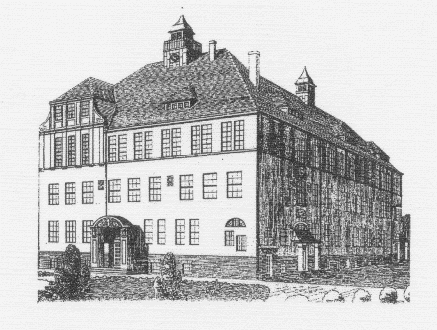 KARTA ZGŁOSZENIA DZIECKA DO ŚWIETLICY SZKOLNEJ	Stałą opieką świetlicową w Szkole Podstawowej nr 1 im. Mikołaja Kopernika w Świebodzinie objęte są dzieci rodziców/opiekunów prawnych pracujących oraz dzieci dojeżdżające oczekujące na zajęcia lub odjazd autobusu.Zapisanie dziecka do świetlicy w określonych przez rodzica godzinach oznacza, że dziecko ma obowiązek przybycia do świetlicy, podpisania listy obecności i przebywania w zadeklarowanym przez Państwa czasie, w pomieszczeniach świetlicy pod opieką wychowawcy świetlicy. W tym czasie szkoła przyjmuje odpowiedzialność za bezpieczeństwo dziecka. Rodzice biorą na siebie pełną odpowiedzialność prawną za bezpieczeństwo odebranego dziecka – od momentu jego odbioru przez wskazaną poniżej upoważnioną przez rodziców osobę. Dziecko nie zostanie wydane osobie, której stan wskazuje na spożycie alkoholu.Dane osobowe dziecka.Dane osobowe rodziców/opiekunów prawnych.Informacje o czasie pobytu dziecka w świetlicy szkolnej, która jest czynna od 6:45 do 16:00.Oświadczam, że w roku szkolnym 2024/2025 moje dziecko będzie przebywać w świetlicy szkolnej w następujących godzinach:Informacja o odbiorze dziecka ze świetlicy szkolnej.Osoby upoważnione do odbioru dziecka ze świetlicy szkolnej:Zmiany dotyczące osób upoważnionych do odbioru dziecka należy zgłosić na piśmie wychowawcom świetlicy.Inne uwagi (np. ograniczenie praw rodzicielskich jednemu z rodziców).…...........................................................................................................................................................................................................................................................................................................................................................................................................................................................................................................................................................................................................................................................................................................................................................................................................................................Oświadczenia i zobowiązania rodzica/opiekuna prawnego.Oświadczam, że:- przedłożone przez nas informacje są zgodne ze stanem faktycznym,- zostaliśmy zapoznani z obowiązkiem zgłoszenia przez dziecko obecności w świetlicy,- przedstawiono nam konsekwencje samowolnego opuszczenia świetlicy lub niezgłoszenia się do niej naszego dziecka.….....................................................................            …......................................................................            podpis matki/opiekunki prawnej                               podpis ojca/opiekuna prawnegoŚwiebodzin, dnia ….......................................KLAUZULA INFORMACYJNANa podstawie art. 13 ust. 1 i 2 Rozporządzenia Parlamentu Europejskiego i Rady (UE) 2016/679 z 27 kwietnia 2016 r. w sprawie ochrony osób fizycznych w związku z przetwarzaniem danych osobowych i w sprawie swobodnego przepływu takich danych oraz uchylenia dyrektywy 95/46/WE (Dz. Urz. UE L z 2016 r. Nr 119, s. 1 ze zm.) – dalej: „RODO” informuję, że:Administratorem Pani/Pana danych jest Szkoła Podstawowa nr 1 w Świebodzinie, ul. Gen. Sikorskiego 11, 66-200 Świebodzin, e-mail: poczta@sp1.swiebodzin.pl, nr tel. 68 475 0965. Administrator wyznaczył Inspektora Ochrony Danych, z którym mogą się Państwo kontaktować we wszystkich sprawach dotyczących przetwarzania danych osobowych za pośrednictwem adresu e – mail: inspektor@cbi24.pl lub pisemnie pod adres Administratora.Pani/Pana dane osobowe będą przetwarzane w celu przyjęcia dziecka uczącego się w szkole  do świetlicy szkolnej na podstawie zgłoszenia.Podstawą dopuszczalności przetwarzania danych osobowych jest art. 6 ust. 1 lit. c) RODO. Przepisy szczególne zostały zawarte w ustawie z dnia 14 grudnia 2016 r. Prawo oświatowe (t. j. Dz. U. z 2020 r. poz. 910). Przetwarzanie danych osobowych jest wymogiem ustawowym. Osoby, których dane dotyczą są zobowiązane do ich podania. Nieprzekazanie danych skutkować będzie niemożnością przyjęcia dziecka do świetlicy szkolnej.Dane osobowe będą ujawniane osobom działającym z upoważnienia administratora, mającym dostęp do danych osobowych i przetwarzającym je wyłącznie na polecenie administratora, chyba że wymaga tego prawo UE lub prawo państwa członkowskiego.Dane osobowe dzieci uczęszczających do świetlicy przetwarzane są do końca okresu, w którym uczeń korzysta ze świetlicy. Administrator będzie przetwarzać dane w dalszych celach, tj. w związku z koniecznością archiwizacji dokumentacji.W związku z przetwarzaniem Pani/Pana danych osobowych, przysługują Państwu następujące prawa:prawo dostępu do swoich danych osobowych oraz otrzymania ich kopii; sprostowania danych;ograniczenia przetwarzania;żądania usunięcia danych, o ile znajdzie zastosowanie jedna z przesłanek z art. 17 ust. 1 RODO.Ma Pani/Pan prawo złożenia skargi na niezgodne z prawem przetwarzanie danych osobowych do Prezesa Urzędu Ochrony Danych Osobowych (Urząd Ochrony Danych Osobowych, ul. Stawki 2, 00 – 193 Warszawa).Imiona i nazwiskoKlasaData i miejsce urodzeniaAdres zamieszkaniamatka/opiekun prawnyojciec/opiekun prawnyImię i nazwiskoAdres zamieszkaniaTelefon kontaktowyMiejsce pracyPieczątka zakładu pracy, godziny pracyPieczątka zakładu pracy, godziny pracyDzień tygodniaPrzed lekcjamiPo lekcjachPoniedziałekod ….............. do …....................od ….............. do …....................wtorekod ….............. do …....................od ….............. do …....................środaod ….............. do …....................od ….............. do …....................czwartekod ….............. do …....................od ….............. do …....................piątekod ….............. do …....................od ….............. do …....................Imię i nazwiskoSeria i nr dowodu osobistegoTel. kontaktowy